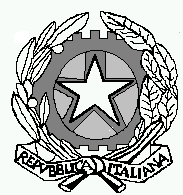 Tribunale Amministrativo Regionale per l’AbruzzoL’Aquila COMMISSIONE PER IL PATROCINIO A SPESE DELLO STATOIl/La sottoscritto/a ________________________________________________________ nato/a a _____________________________________ Prov. ________________________il ________________________ residente a  __________________________________ Via/Piazza ________________________________________________________________ Tel. _______________________ C.F. ____________________________________________CHIEDE, AI SENSI DELL’ARTICOLO N. 78 DEL DPR N. 115/2002:di essere ammesso/a al beneficio del patrocinio a spese dello stato per proporre ricorso contro il provvedimento n. _____________ data ____________________ emesso da ________________________________ notificato il ___________________________________Se la causa è già iniziata, indicare il Numero di R. G. _______________________di costituirsi nel ricorso R. G. ____________________ proposto da ________________________________Il/La sottoscritto/a, in caso di ammissione, nomina come difensore l’avvocato ______________________ con studio in ________________________________ Via/Piazza ____________________________________ Tel. _________________________Indirizzo Pec ________________________________________________________________Indirizzo Posta elettronica non certificata ____________________________________L’Aquila, li                                                                Firma                                                                   ________________________DOCUMENTAZIONE DA ALLEGAREAl fine di una migliore valutazione da parte della Commissione delle ragioni poste a fondamento dell’istanza di ammissione è necessario, che la domanda contenga una memoria che illustri i motivi di fatto e di diritto dell’impugnazione.Se è già stato redatto il ricorso, si consiglia di allegarlo alla domanda di ammissione al patrocinio;Copia del provvedimento da impugnare;Dichiarazione sostitutiva di certificazione (allegata alla presente domanda);Fotocopia del documento d’identità e del codice fiscale;Documenti comprovanti il reddito: Per i redditi prodotti all’estero da cittadino di Stati non appartenenti all’Unione Europea, occorre depositare la certificazione dell’autorità consolare attestante la veridicità di quanto indicato con l’istanza di ammissione. Nella sola ipotesi di impossibilità di produzione di tale certificazione, è possibile produrre una dichiarazione sostitutiva di certificazione (articolo 94, comma 2 del D.P.R. n. 115/2002).Ai fini della determinazione del reddito posseduto, non può essere utilizzato il reddito I.s.e.e., in quanto la norma istitutiva del beneficio (DPR 115/2002) fa riferimento solo al reddito imponibile ai fini dell’imposta personale sul reddito (IRPEF).Si ricorda che il difensore eventualmente indicato dall’istante deve essere obbligatoriamente autorizzato dal competente Consiglio dell’Ordine degli avvocati al patrocinio a carico dello stato per la materia del diritto amministrativo.La menzionata documentazione dovrà essere depositata esclusivamente in via telematica, utilizzando l’apposito modulo di deposito “istanze ante causam” rinvenibile cliccando qui.La domanda di ammissione deve contenere l’attestazione di conformità ai sensi dell’articolo 22 del C.a.d.Non sono necessarie copie di cortesia.Si ricorda che l’indirizzo pec per l’invio della presente istanza è il seguente:aq_pat_deposito@pec.ga_cert.it